WEBER COUNTY PLANNING DIVISION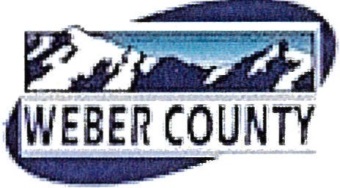    Administrative Review Meeting AgendaOctober 19, 2016   4:00-5:00 p.m.Consideration and action for an amendment to Edgewater Beach Resort PRUD CUP 2003-12 site plan with CUP 2012-02, an already approved conditional permit. This request is specifically to modify the building designs. Consideration and action on an administrative application for final plat approval of Wheeler Hollow Subdivision, a one lot subdivision. Adjournment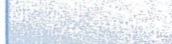 The meeting will be held in the Weber County Planning Division Conference Room, Suite 240, in the Weber Center, 2nd Floor, 2380 Washington Blvd., Ogden, Utah unless otherwise posted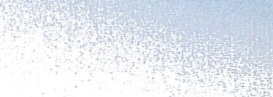 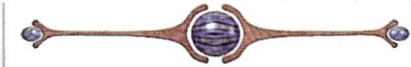 In compliance with the American with Disabilities Act, persons needing auxiliary services for these meetings should call the Weber County Planning ·Commission at 801-399-8791